    HIỆU TRƯỞNG             													Nguyễn Thị ThứcUBND QUẬN LONG BIÊNTRƯỜNG TIỂU HỌC VIỆT HƯNG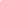 LỊCH CÔNG TÁC CHUNG CỦA TRƯỜNG(TUẦN 29 NĂM HỌC 2021-2022)TỪ NGÀY 11 ĐẾN NGÀY 16/4/2022ThứBuổiNội dung công việc, thời gian, địa điểmBộ phận thực hiệnLãnh đạophụ tráchGV trực(Cả ngày)Các ND công việc bổ sungHai11S Nghỉ Lễ giỗ Tổ Hùng Vương (nghỉ bù)Đ/c Thức Hai11CNghỉ Lễ giỗ Tổ Hùng Vương (nghỉ bù)Đ/c Thức Ba12S- Kiểm tra bếp ăn- Chấm SKKN- Kiểm tra nề nếp bán trú- BGHĐ/c Thức Ba12C-  Kiểm tra bếp ăn- BGHĐ/c Thức Tư13S- Dự giờ đ/c Đinh Hoàng Yến tiết Toán (t2)- KTNB- Kiểm tra nề nếp bán trú- Đc ThứcĐ/c Thức Tư13C- Dự giờ - BGHĐ/c Thức Năm14S- Dự giờ đ/c Đinh Hoàng Yến tiết LT&C (t1)- KTNB- Kiểm tra nề nếp bán trú- BGHĐ/c Thức Năm14C- 14h15 Dự Chuyên đề Đạo đức 5  tại TH Thanh Am.- Đc Yến + Đ. YếnĐ/c Thức Sáu15S-  8h15 Dự Chuyên đề TV5 tại TH Ái Mộ - Hoàn thiện hồ sơ công việc tuần 29.-  Kiểm tra nề nếp bán trú - Đc Yến + TúĐ/c Thức Sáu15C- T6:  Chuyên đề TD đ/c Thiệp dạy lớp 3A1- Lên lịch công tác tuần 30.- KTKH bài dạy tuần 30- BGHĐ/c Thức Bảy16S-CĐ/c Thức  CN17S - C